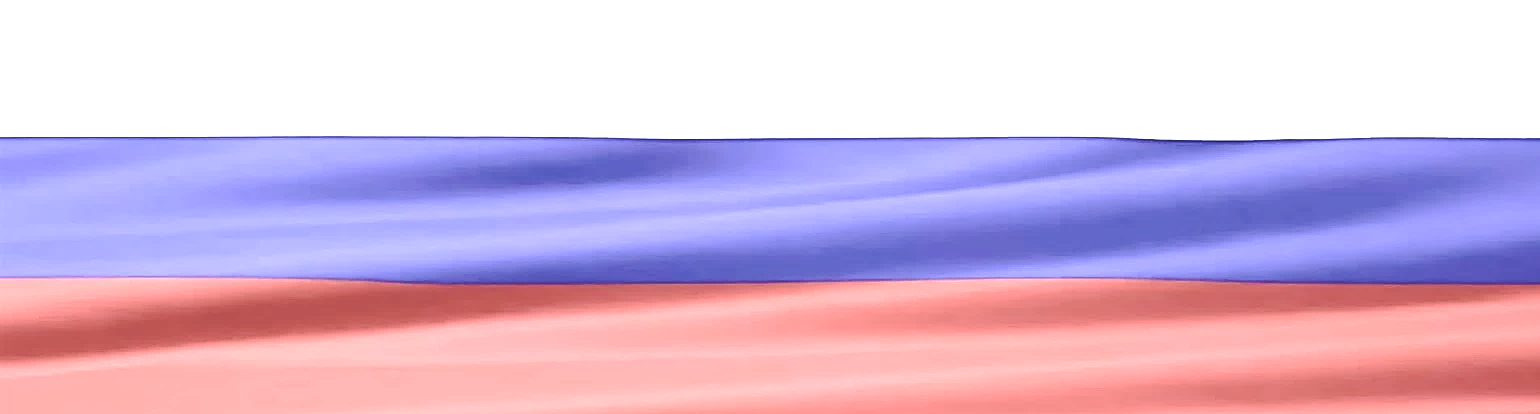 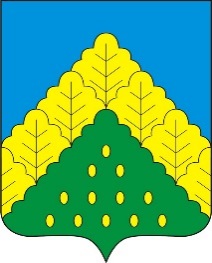 ПОСТАНОВЛЕНИЕ АДМИНИСТРАЦИИ КОМСОМОЛЬСКОГО МУНИЦИПАЛЬНОГО ОКРУГА ОТ 10.08.2023 г. № 885«Об утверждении муниципальной программы Комсомольского муниципального округа               Чувашской Республики «Развитие земельных и               имущественных отношений»        В соответствии с Бюджетным кодексом Российской Федерации, руководствуясь Уставом Комсомольского муниципального округа Чувашской Республики, администрация Комсомольского муниципального округа  п о с т а н о в л я е т: Утвердить прилагаемую программу Комсомольского муниципального округа  Чувашской Республики «Развитие земельных и имущественных отношений».Финансовому отделу администрации Комсомольского муниципального округа Чувашской Республики при формировании проекта бюджета Комсомольского муниципального округа Чувашской Республики на очередной финансовый год и плановый период предусматривать бюджетные ассигнования на реализацию муниципальной программы.Признать утратившими силу:              постановление администрации Комсомольского муниципального округа Чувашской Республики от 16.05.2019 № 390 «О внесении изменений в муниципальную программу      Комсомольского района Чувашской Республики «Развитие земельных и имущественных      отношений»;постановление администрации Комсомольского муниципального округа Чувашской Республики от 03.06.2019 № 537 «О внесении изменений в муниципальную программу      Комсомольского района Чувашской Республики «Развитие земельных и имущественных отношений»;постановление администрации Комсомольского муниципального округа Чувашской Республики от 24.09.2019 № 1241 «О внесении изменений в муниципальную программу           Комсомольского муниципального округа Чувашской Республики «Развитие земельных и имущественных отношений»;постановление администрации Комсомольского муниципального округа Чувашской Республики от 28.02.2020 № 79 «О внесении изменений в муниципальную программу             Комсомольского    района Чувашской Республики «Развитие земельных и имущественных  отношений»;постановление администрации Комсомольского муниципального округа Чувашской Республики от 15.04.2020 № 272 «О внесении изменений в муниципальную программу            Комсомольского района Чувашской Республики «Развитие земельных и имущественных    отношений»;постановление администрации Комсомольского муниципального округа Чувашской Республики от 22.01.2021 № 26 «О внесении изменений в муниципальную программу              Комсомольского    района Чувашской Республики «Развитие земельных и имущественных   отношений»;              постановление администрации Комсомольского муниципального округа Чувашской Республики от 30.09.2021 № 528 «О внесении изменений в муниципальную программу             Комсомольского  района Чувашской Республики «Развитие земельных и имущественных        отношений»;          постановление администрации Комсомольского муниципального округа Чувашской           Республики от 01.07.2022 № 388 «О внесении изменений в муниципальную программу             Комсомольского  района Чувашской Республики «Развитие земельных и имущественных           отношений»;        постановление администрации Александровского сельского поселения Комсомольского муниципального округа Чувашской Республики от 10.03.2021 г.  № 17 «Об утверждении     муниципальной    программы Александровского сельского поселения Комсомольского района  Чувашской   Республики «Развитие земельных и имущественных отношений»;        постановление администрации Александровского сельского поселения Комсомольского муниципального округа Чувашской Республики от 27.10.2021 г.  № 73 «О внесении изменений в муниципальную программу Александровского сельского поселения Комсомольского района  Чувашской  Республики «Развитие земельных и имущественных отношений»;         постановление администрации Альбусь-Сюрбеевского сельского поселения                            Комсомольского муниципального округа Чувашской Республики от 20.02.2021 № 08 «Об утверждении           муниципальной программы Альбусь-Сюрбеевского сельского поселения Комсомольского муниципального округа Чувашской Республики «Развитие земельных и имущественных отношений»;         постановление администрации Альбусь-Сюрбеевского сельского поселения                                       Комсомольского муниципального округа Чувашской Республики от 07.10.2021 г.  № 51         «О внесении изменений в постановление администрации Альбусь-Сюрбеевского сельского поселения  Комсомольского муниципального округа Чувашской Республики от 20.02.2021 № 08 «Об утверждении муниципальной программы Альбусь-Сюрбеевского сельского поселения  «Развитие земельных и имущественных отношений»;          постановление администрации Асановского сельского поселения Комсомольского            муниципального округа Чувашской Республики от 07.10.2021 № 51 «Об утверждении            муниципальной программы Асановского сельского поселения Комсомольского района         Чувашской  Республики «Развитие земельных и имущественных отношений»;         постановление администрации Кайнлыкского сельского поселения Комсомольского         района Чувашской  Республики от 04.03.2021 № 22 «Об утверждении  муниципальной          программы Кайнлыкского сельского поселения Комсомольского района Чувашской              Республики «Развитие земельных и имущественных отношений»;         постановление администрации Кайнлыкского сельского поселения Комсомольского          района Чувашской  Республики от 07.06.2021 № 42 «О внесении изменений в                        муниципальную программу Кайнлыкского сельского поселения Комсомольского района             Чувашской  Республики «Развитие земельных и имущественных отношений»;         постановление администрации Комсомольского сельского поселения Комсомольского муниципального округа Чувашской Республики от 03.03.2021 № 28 ««Об утверждении        муниципальной программы Комсомольского сельского поселения Комсомольского района Чувашской  Республики «Развитие земельных и имущественных отношений»;           постановление администрации Новочелны - Сюрбеевского сельского поселения              Комсомольского муниципального округа Чувашской Республики  от 04.03.2021 г. № 11 «Об утверждении    муниципальной программы Новочелны - Сюрбеевского сельского поселения Комсомольского района  Чувашской  Республики «Развитие земельных и имущественных   отношений»;        постановление администрации Новочелны - Сюрбеевского сельского поселения               Комсомольского муниципального округа Чувашской Республики от 01.10.2021 г. № 58             «О внесении изменений в муниципальную программу Новочелны - Сюрбеевского сельского поселения Комсомольского района  Чувашской Республики «Развитие земельных и               имущественных    отношений»;         постановление администрации Полевосундырского сельского поселения Комсомольского муниципального округа Чувашской Республики от 16.02.2021 г. № 06 «Об утверждении       муниципальной программы Полевосундырского сельского поселения Комсомольского района Чувашской Республики «Развитие земельных и имущественных отношений»;          постановление администрации Полевосундырского сельского поселения Комсомольского муниципального округа Чувашской Республики от 06.09.2021 г.  № 57 «О внесении         изменений в постановление администрации Полевосундырского сельского поселения № 06 от 16.02.2021 года «Об утверждении Муниципальной программы Полевосундырского сельского поселения Комсомольского района Чувашской Республики «Развитие земельных и имущественных   отношений»;         постановление администрации Сюрбей - Токаевского сельского поселения                                  Комсомольского муниципального округа Чувашской Республики от 18.03.2021 г. № 23 «Об утверждении      муниципальной программы Сюрбей - Токаевского сельского поселения            Комсомольского    района Чувашской Республики «Развитие земельных и имущественных           отношений»;           постановление администрации Тугаевского сельского поселения Комсомольского     муниципального округа Чувашской Республики от 14.05.2019 г. № 21 «Об утверждении      муниципальной программы Тугаевского сельского поселения Комсомольского муниципального округа Чувашской Республики «Развитие земельных и имущественных отношений»;                                постановление администрации Тугаевского сельского поселения Комсомольского     муниципального округа Чувашской Республики от 16.02.2021г № 13 «О внесении изменений в муниципальную         программу Тугаевского сельского поселения Комсомольского муниципального округа Чувашской Республики «Развитие земельных и имущественных отношений»;           постановление администрации Урмаевского сельского поселения Комсомольского      муниципального округа Чувашской Республики от 03.03.2021 г.  № 31 «Об утверждении     муниципальной программы Урмаевского сельского поселения Комсомольского района       Чувашской Республики «Развитие земельных и имущественных отношений»;         постановление администрации Чичканского сельского поселения Комсомольского         района от 11.03.2021 г. № 23 «Об утверждении муниципальной программы Чичканского   сельского поселения Комсомольского муниципального округа Чувашской Республики      «Развитие земельных и имущественных     отношений»;            постановление администрации Шераутского сельского поселения Комсомольского      района Чувашской Республики от 16.02.2021 № 09 «Об утверждении муниципальной                  программы Шераутского сельского поселения Комсомольского района Чувашской                 Республики «Развитие земельных и имущественных отношений».Настоящее постановление вступает в силу после его официального                   опубликования в периодическом печатном издании «Вестник Комсомольского                           муниципального округа» и распространяется на правоотношения, возникшие с 01.01.2023            года.Настоящее постановление подлежит размещению на официальном сайте             Комсомольского муниципального округа в информационно-телекоммуникационной сети          «Интернет».И.о. главы Комсомольского муниципального округа                                                                                                                                                       Н.Н. Раськинпост. № 885 от 10.08.2023г.ПОДРОБНЕЕ с документом можно ознакомиться на сайте администрации Комсомольского муниципального округа Чувашской Республики по адресу: https://komsml.cap.ru/doc/laws/ПОСТАНОВЛЕНИЕ АДМИНИСТРАЦИИ КОМСОМОЛЬСКОГО МУНИЦИПАЛЬНОГО ОКРУГА ОТ 10.08.2023 г. № 886«Об утверждении муниципальной программы Комсомольского муниципального округа Чувашской Республики «Экономическое развитие»В соответствии с Бюджетным кодексом Российской Федерации, руководствуясь Уставом Комсомольского муниципального округа Чувашской Республики, администрация    Комсомольского    муниципального    округа   Чувашской   Республики п о с т а н о в л я е т:  Утвердить прилагаемую программу Комсомольского муниципального округа Чувашской   Республики «Экономическое развитие».Утвердить ответственным исполнителем Муниципальной программы отдел экономики, имущественных и земельных отношений администрации Комсомольского муниципального округа Чувашской Республики.Финансовому отделу администрации Комсомольского муниципального округа при формировании проекта бюджета Комсомольского муниципального округа Чувашской Республики на очередной финансовый год и на плановый период предусматривать бюджетные ассигнования на реализацию Муниципальной программы. 4.   Признать утратившими силу:постановление администрации Комсомольского района Чувашской Республики от 28.12.2018 № 805 «О муниципальной программе Комсомольского района Чувашской Республики «Экономическое развитие»;постановление администрации Комсомольского района Чувашской Республики от 03.06.2019 № 536 «О внесении изменений в муниципальную программу Комсомольского района Чувашской Республики «Экономическое развитие»;постановление администрации Комсомольского района Чувашской Республики от 07.10.2019 № 1403 «О внесении изменений в муниципальную программу Комсомольского района Чувашской Республики «Экономическое развитие»;постановление администрации Комсомольского района Чувашской Республики от 31.01.2020 № 25 «О внесении изменений в муниципальную программу Комсомольского района Чувашской Республики «Экономическое развитие»;постановление администрации Комсомольского района Чувашской Республики от 21.01.2021 № 19 «О внесении изменений в муниципальную программу Комсомольского района Чувашской Республики «Экономическое развитие»;постановление администрации Комсомольского района Чувашской Республики от 07.09.2021 № 485 «О внесении изменений в муниципальную программу Комсомольского района Чувашской Республики «Экономическое развитие»;постановление администрации Комсомольского района Чувашской Республики от 10.03.2022 №509 «О внесении изменений в муниципальную программу Комсомольского района Чувашской Республики «Экономическое развитие»;5. Настоящее постановление вступает в силу после его официального опубликования в периодическом печатном издании «Вестник Комсомольского муниципального округа» и распространяется на правоотношения, возникшие с 01.01.2023 года.6. Настоящее постановление подлежит размещению на официальном сайте Комсомольского муниципального округа в информационно-телекоммуникационной сети «Интернет».И.о. главы Комсомольского муниципального округа                                                                                                                                                       Н.Н. Раськинпост. № 886 от 10.08.2023г.ПОДРОБНЕЕ с документом можно ознакомиться на сайте администрации Комсомольского муниципального округа Чувашской Республики по адресу: https://komsml.cap.ru/doc/laws/«ВЕСТНИК КОМСОМОЛЬСКОГО МУНИЦИПАЛЬНОГО ОКРУГА»№ 56 от 10 августа 2023 годаУчредитель:Собрание депутатов Комсомольского муниципального округа Чувашской Республики и администрации Комсомольского муниципального округаЧувашской РеспубликиАдрес:429140, с. Комсомольское, ул. Заводская, д. 57Официальная электронная версияОтв. за выпуск:ведущий	специалист- эксперт сектора кадровой работы Бахмутова М.А.